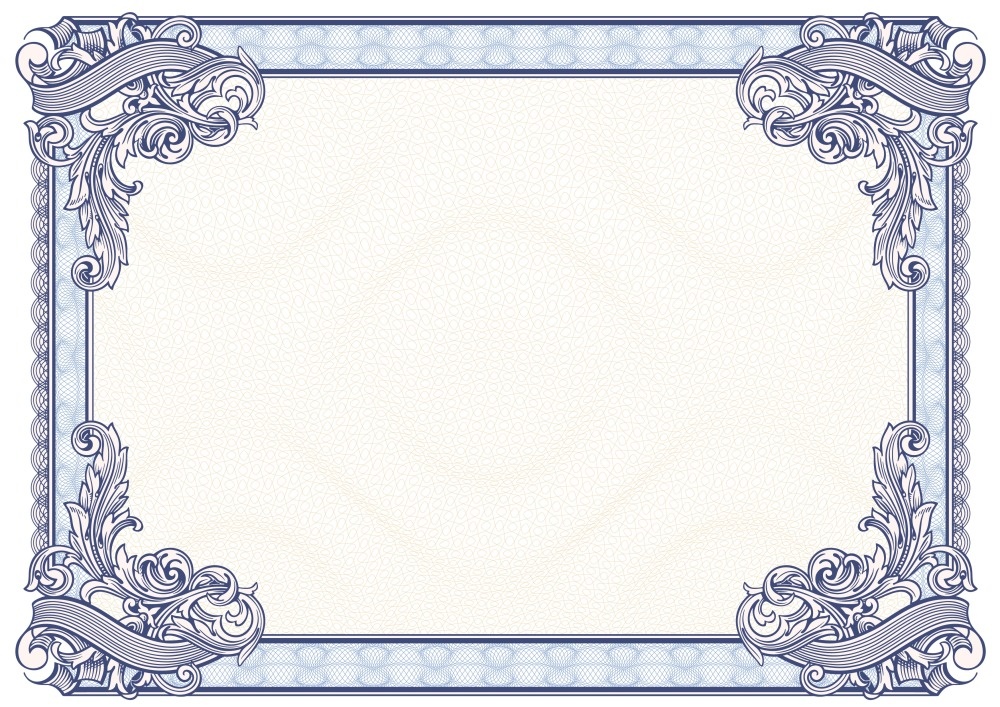 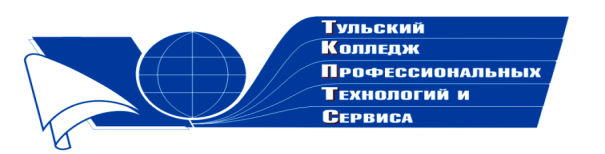 Государственное профессиональное образовательное учреждение  Тульской области «Тульский колледж профессиональных технологий и сервиса»СертификатНастоящим подтверждается, чтоНосадзе Гурген Тенгизовичпринял участие в общероссийском заочном конкурсе «Коллекция педагогического мастерства и творчества»  в номинации «Методические рекомендации, разработки для студентов и преподавателей» с  разработкой «Развитие творческих способностей студентов пищевых техникумов в процессе проектно-исследовательской деятельности по истории»»   Директор ГПОУ ТО       «ТКПТС»                                     С.С. Курдюмов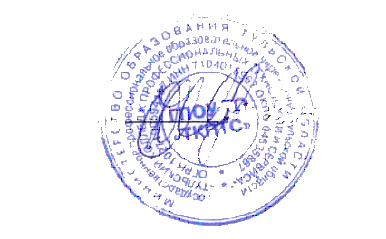 2018 год